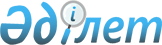 О внесении изменений в решение Актюбинского областного маслихата от 17 мая 2021 года № 37 "Об определении системы мер социальной поддержки медицинских и фармацевтических работников, направленных для работы в сельскую местность и поселки, города районного значения Актюбинской области, а также порядок и размер оказания им социальной поддержки за счет бюджетных средств"Решение Актюбинского областного маслихата от 9 июня 2023 года № 28. Зарегистрировано Департаментом юстиции Актюбинской области 16 июня 2023 года № 8364
      Актюбинский областной маслихат РЕШИЛ:
      1. Внести в решение Актюбинского областного маслихата от 17 мая 2021 года № 37 "Об определении системы мер социальной поддержки медицинских и фармацевтических работников, направленных для работы в сельскую местность и поселки, города районного значения Актюбинской области, а также порядок и размер оказания им социальной поддержки за счет бюджетных средств" (Зарегистрировано в Реестре государственной регистрации нормативных правовых актов № 8303) следующие изменения:
      пункт 1 указанного решения изложить в следующей редакции:
      "1. Определить систему мер социальной поддержки медицинским и фармацевтическим работникам, направленным для работы в сельскую местность, поселки и города районного значения Актюбинской области (молодым специалистам, получившим диплом с датой выдачи не более 3 (трех) лет назад):
      путем установления социальной поддержки в виде единовременной выплаты в размере 3 000 000 (три миллиона) тенге.";
      приложение к указанному решению изложить в новой редакции согласно приложению к настоящему решению.
      2. Государственному учреждению "Аппарат Актюбинского областного маслихата" в установленном законодательством порядке обеспечить:
      1) государственную регистрацию настоящего решения в Департаменте юстиции Актюбинской области;
      2) размещение настоящего решения на интернет-ресурсе Актюбинского областного маслихата после его официального опубликования.
      3. Настоящее решение вводится в действие по истечении десяти календарных дней после дня его первого официального опубликования. Порядок и размер оказания социальной поддержки медицинских и фармацевтических работников, направленных для работы в сельскую местность и поселки, города районного значения Актюбинской области за счет бюджетных средств
      1. Основные понятия:
      1) уполномоченный орган по оказанию социальной поддержки (далее - уполномоченный орган) - государственное учреждение "Управление здравоохранения Актюбинской области";
      2) работодатель - организация здравоохранения, финансируемая из соответствующего бюджета, заключившая трудовой договор с медицинским (фармацевтическим) работником;
      3) медицинские работники, направленные для работы в сельскую местность и поселки, города районного значения (далее - работники) - физические лица, имеющие профессиональное медицинское образование и осуществляющие медицинскую деятельность, направленные уполномоченным органом для работы в сельскую местность и поселки, города районного значения;
      4) фармацевтические работники, направленные для работы в сельскую местность и поселки, города районного значения (далее - работники) - физические лица, имеющие высшее фармацевтическое образование и осуществляющие фармацевтическую деятельность, направленные уполномоченным органом для работы в сельскую местность и поселки, города районного значения.
      2. Правом на получение социальной поддержки на единовременную выплату обладает работник, направленный для работы в сельскую местность и поселки, города районного значения сроком не менее 5 (пяти) лет после заключения трудового договора с работодателем.
      В этот пятилетний период не включается время нахождения работника в отпуске без сохранения заработной платы по уходу за ребенком, а также срок временной нетрудоспособности более двух месяцев, удостоверенный листом о временной нетрудоспособности.
      3. Оказание социальной поддержки работнику осуществляется за счет средств областного бюджета.
      4. Уполномоченный орган в целях кадрового обеспечения организаций здравоохранения:
      1) ежегодно проводит анализ спроса на медицинские и фармацевтические кадры по отдельным специальностям для сельской местности и поселков, городов районного значения Актюбинской области;
      2) принимает заявление от медицинских и фармацевтических работников и документы, подтверждающие их квалификацию;
      3) составляет список работников, нуждающихся в социальной поддержке;
      4) проводит разъяснительную работу по вопросам оказания социальной поддержки работникам, направляемым для работы в сельскую местность и поселки, города районного значения.
      5. По направлению уполномоченного органа работодатель заключает трудовой договор с работником в соответствии с требованиями Трудового кодекса Республики Казахстан.
      6. Для получения социальной поддержки работник представляет в уполномоченный орган по оказанию социальной поддержки копию удостоверения личности, копию диплома о высшем образовании, копию документа, подтверждающего трудовую деятельность, копию приказа о приеме на работу в государственную медицинскую организацию.
      7. Рассмотрение документов об оказании социальной поддержки осуществляет комиссия в составе не менее 5 (пять) человек в течение 3 (трех) рабочих дней, которая принимает решение об оказании или отказе в социальной поддержке работника.
      8. В случае принятия уполномоченным органом решения о переводе работника в связи с производственной необходимостью, не обусловленную трудовым договором и не противопоказанную ему по состоянию здоровья работу, из одной медицинской организации в другую, также расположенную в сельской местности и поселках, городах районного значения, право на получение социальной поддержки за работником сохраняется.
      9. В случае досрочного расторжения трудового договора в соответствии и в порядке Трудового кодекса Республики Казахстан, уполномоченный орган принимает меры по возврату ранее перечисленных средств.
      10. Возврат ранее выплаченных денежных средств при досрочном расторжении трудовых отношений, предусматривается в трудовом договоре.
      11. Работодатель не позднее 10 календарных дней с момента утраты работником права на получение социальной поддержки (в случае расторжение индивидуального трудового договора) обязан известить об этом уполномоченный орган.
      12. Уполномоченный орган осуществляет финансирование медицинских и фармацевтических работников, направленных для работы в сельскую местность и поселки, города районного значения Актюбинской области, в размере 3 000 000 (три миллиона) тенге в течение 30 календарных дней с момента заключения трудового договора путем перечисления на лицевой счет работника.
      13. Контроль за исполнением настоящего Порядка и размера осуществляет уполномоченный орган.
					© 2012. РГП на ПХВ «Институт законодательства и правовой информации Республики Казахстан» Министерства юстиции Республики Казахстан
				
      Председатель областного маслихата 

Г. Суентаева
Приложение к решению 
областного маслихата 
от 9 июня 2023 года № 28Приложение к решению 
областного маслихата 
от 17 мая 2021 года № 37